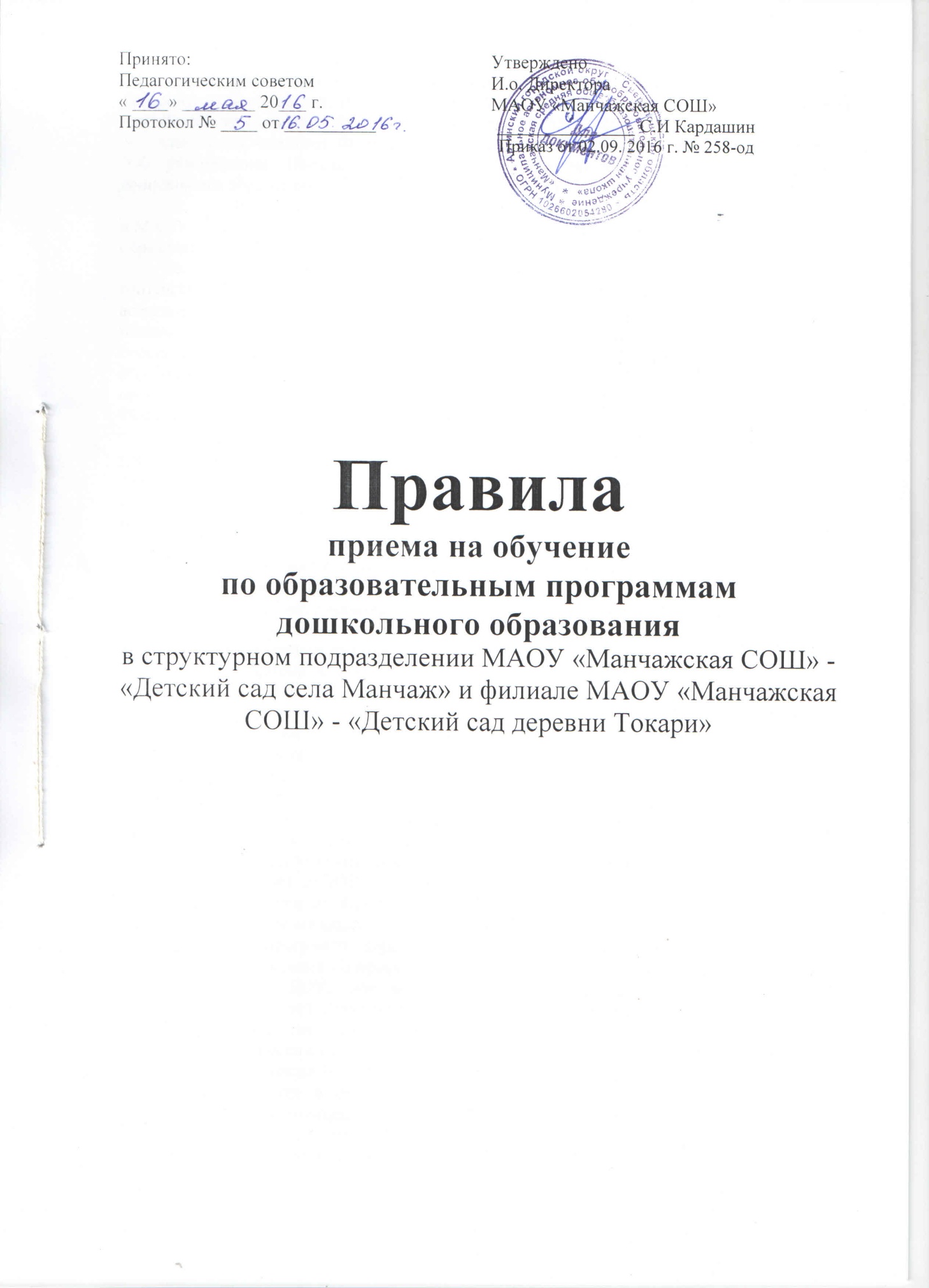 Правилаприема на обучениепо образовательным программам дошкольного образованияв структурном подразделении МАОУ «Манчажская СОШ» - «Детский сад села Манчаж» и филиале МАОУ «Манчажская СОШ» - «Детский сад деревни Токари»Правила приёма на обучение по образовательным программам дошкольного образования воспитанников в МАОУ «Манчажская СОШ»: филиал «Детский сад деревни Токари», структурное подразделение «Детский сад села Манчаж» (далее – Правила приема) разработаны на основании Федерального закона от 29.12.2012г. № 273-ФЗ «Обобразовании в Российской Федерации», Приказа Минобрнауки России от 08.04.2014 N 293 "Об утверждении Порядка приема на обучение по образовательным программам дошкольного образования", Устава МАОУ «Манчажская СОШ».Правила приема определяют правила приема граждан Российской ФедерацииМАОУ «Манчажская СОШ» - в филиал, структурное подразделение, осуществляющие образовательную деятельность по образовательным программам дошкольного образования.Прием иностранных граждан и лиц без гражданства, в том числе соотечественников за рубежом, в МАОУ «Манчажская СОШ» за счет бюджетных ассигнований федерального бюджета, бюджетов субъектов Российской Федерации и местных бюджетов осуществляется в соответствии с международными договорами Российской Федерации, Федеральным законом от 29 декабря 2012 г. N 273-ФЗ "Об образовании в Российской Федерации", «Порядком приема на обучение по образовательным программам дошкольного образования» утвержденным Приказом Минобрнауки России 08.04. 2014 г. N 293 г. и настоящими правилами.Правила приема в МАОУ «Манчажская СОШ» устанавливаются в части, неурегулированной законодательством об образовании, образовательной организацией самостоятельно. Прием граждан на обучение по образовательным программам дошкольного образования в МАОУ «Манчажская СОШ» осуществляется в соответствии с настоящими Правилами приема.Правила приема в МАОУ «Манчажкая СОШ» должны обеспечивать прием всех граждан, имеющих право на получение дошкольного образования.Правила приема в МАОУ «Манчажкая СОШ» должны обеспечивать также прием в образовательную организацию граждан, имеющих право на получение дошкольного образования и проживающих на территории, за которой закреплена указанная образовательная организация (далее - закрепленная территория).В приеме в МАОУ «Манчажкая СОШ» может быть отказано только по причине отсутствия в ней свободных мест, за исключением случаев, предусмотренных статьей 88 Федерального закона от 29 декабря 2012 г. N 273-ФЗ "Об образовании в Российской Федерации". В случае отсутствия мест в образовательной организации родители (законные представители) ребенка для решения вопроса о его устройстве в другую общеобразовательную организацию обращаются непосредственно в Управление образования Администрации Артинского городского округа.Порядок комплектования детьми образовательных организаций Артинскогогородского округа определяется Административным регламентом Администрации Артинского городского округа о предоставлении муниципальной услуги «Прием заявленийи постановка на учет в ДОУ». Распределение детей, стоящих на очереди на получение муниципальной услуги по Приему заявлений, постановке на учет и зачислении детей в образовательные организации Артинского городского округа, реализующие основную образовательную программу дошкольного образования (детские сады) осуществляется Учредителем Учреждения - Управлением образования Администрации АГО. Списки детей, распределённых в ДОУ, доводятся Управлением образования до образовательных организаций, родителей (законных представителей) и третьих лиц в соответствии с Административным регламентом о предоставлении муниципальной услуги «Прием заявлений и постановка на учет в ДОУ».Документы о приеме подаются в МАОУ «Манчажская СОШ», в которой получено направление в рамках реализации муниципальной услуги, предоставляемой органами местного самоуправления, по приему заявлений, постановке на учет и зачислению детей в образовательные организации, реализующие основную образовательную программу дошкольного образования (детские сады).Прием в МАОУ «Манчажская СОШ» осуществляется по личному заявлению родителя (законного представителя) ребенка при предъявлении оригинала документа, удостоверяющего личность родителя (законного представителя), либо оригинала документа, удостоверяющего личность иностранного гражданина и лица без гражданства в Российской Федерации в соответствии со статьей 10 Федерального закона от 25 июля 2002 г. N 115-ФЗ "О правовом положении иностранных граждан в Российской Федерации". Образовательная организация может осуществлять прием указанного заявления в форме электронного документа с использованием информационно-телекоммуникационных сетей общего пользования.В заявлении родителями (законными представителями) ребенка указываются следующие сведения:а) фамилия, имя, отчество (последнее - при наличии) ребенка;  б) дата и место рождения ребенка;в) фамилия, имя, отчество (последнее - при наличии) родителей (законных представителей) ребенка;г) адрес места жительства ребенка, его родителей (законных представителей); д) контактные телефоны родителей (законных представителей) ребенка.Форма заявления размещается на информационном стенде образовательной организации и на официальном сайте образовательной организации в сети Интернет.Прием детей, впервые поступающих в МАОУ «Манчажская СОШ» осуществляется на основании медицинского заключения.Для приема в МАОУ «Манчажская СОШ»:а) родители (законные представители) детей, проживающих на закрепленной территории, для зачисления ребенка в образовательную организацию дополнительно предъявляют:оригинал свидетельства о рождении ребенка или документ, подтверждающий родство заявителя (или законность представления прав ребенка),свидетельство о регистрации ребенка по месту жительства или по месту пребывания на закрепленной территории или документ, содержащий сведения о регистрации ребенка по месту жительства или по месту пребывания;б) родители (законные представители) детей, не проживающих на закрепленной территории, дополнительно предъявляют свидетельство о рождении ребенка.в) родители (законные представители) детей, являющихся иностранными гражданами или лицами без гражданства, дополнительно предъявляют:документ, подтверждающий родство заявителя (или законность представления прав ребенка);документ, подтверждающий право заявителя на пребывание в Российской Федерации.Иностранные граждане и лица без гражданства все документы представляют на русском языке или вместе с заверенным в установленном порядке переводом на русскийязык. Копии предъявляемых при приеме документов хранятся в МАОУ «Манчажская СОШ» на время обучения ребенка.Дети с ограниченными возможностями здоровья принимаются на обучение по адаптированной образовательной программе дошкольного образования только с согласия родителей (законных представителей) и на основании рекомендаций психолого-медико-педагогической комиссии.Требование представления иных документов для приема детей в части, не урегулированной законодательством об образовании, не допускается.Факт ознакомления родителей (законных представителей) ребенка, в том числе через информационные системы общего пользования, с лицензией на осуществление образовательной деятельности, уставом образовательной организации фиксируется в заявлении о приеме и заверяется личной подписью родителей (законных представителей) ребенка.Подписью родителей (законных представителей) ребенка фиксируется также согласие на обработку их персональных данных и персональных данных ребенка в порядке, установленном законодательством Российской Федерации.Обязанность образовательной организации ознакомить родителей (законных представителей) со своим уставом, лицензией на осуществление образовательной деятельности, с образовательными программами и другими документами, регламентирующими организацию и осуществление образовательной деятельности, права и обязанности воспитанников считается исполненной при условии размещения соответствующих документов, локальных правовых актов и образовательных программ на сайте образовательной организации.Образовательная организация обязана также ежегодно размещать на своем официальном сайте постановление Администрации Артинского городского округа о закреплении территорий Артинского городского округа за муниципальными образовательными организациями.Прием в образовательную организацию осуществляется в течение всего календарного года при наличии свободных мест.Родители (законные представители) ребенка могут направить заявление о приемеобразовательную организацию почтовым сообщением с уведомлением о вручении, посредством официального сайта учредителя образовательной организации в информационно-телекоммуникационной сети "Интернет", федеральной государственной информационной системы "Единый портал государственных и муниципальных услуг (функций)" в порядке предоставления государственной и муниципальной услуги в соответствии с пунктом 9 настоящих Правил приема.Оригинал паспорта или иного документа, удостоверяющего личность родителей (законных представителей), и другие документы в соответствии с пунктами 10-12 настоящих Правил приема предъявляются директору (заведующей) образовательной организации или уполномоченному им должностному лицу в сроки, определяемые учредителем образовательной организации, до начала посещения ребенком образовательной организации.Заявление о приеме в образовательную организацию и прилагаемые к нему документы, представленные родителями (законными представителями) детей, регистрируются руководителем образовательной организации или уполномоченным им должностным лицом, ответственным за прием документов, в Журнале приема заявлений о приеме в образовательную организацию. После регистрации заявления родителям (законным представителям) детей выдается расписка в получении документов, содержащая информацию о регистрационном номере заявления о приеме ребенка в образовательную организацию, перечне представленных документов. Расписка заверяется подписью должностного лица образовательной организации, ответственного за прием документов, и печатью образовательной организации.Дети, родители (законные представители) которых не представили необходимые для приема документы в соответствии с пунктами 10-12 настоящих Правил , остаются на учете детей, нуждающихся в предоставлении места в образовательной организации. Место в образовательную организацию ребенку предоставляется при освобождении мест в соответствующей возрастной группе в течение года.После приема документов, указанных в пунктах 10-12 настоящих Правил, образовательная организация заключает договор об образовании по образовательным программам дошкольного образования с родителями (законными представителями) ребенка.Руководитель образовательной организации издает приказ о зачислении ребенка в образовательную организацию (далее - распорядительный акт) в течение трех рабочих дней после заключения договора. Распорядительный акт в трехдневный срок после издания размещается на информационном стенде образовательной организации и на официальном сайте образовательной организации в сети Интернет.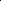 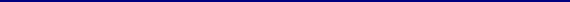 После издания распорядительного акта ребенок снимается с учета детей, нуждающихся в предоставлении места в образовательной организации, в порядке предоставления государственной и муниципальной услуги в соответствии с пунктом 9 настоящих Правил.На каждого ребенка, зачисленного в образовательную организацию, заводится личное дело, в котором хранятся все сданные документы.Образец заявления о приёме в ДОУИ.о.Директора Муниципального автономногообщеобразовательного учреждения«Манчажская средняя общеобразовательная школа» Кардашину Сергею Ивановичуот_________________________________________________________________________________ФИО родителя (законного представителя)зарегистрированного по адресу: _______________________________________________________адрес регистрации родителей (законных представителей)контактный телефон______________________ЗАЯВЛЕНИЕо приёме на обучение воспитанников по образовательным программам дошкольногообразования в МАОУ «Манчажская СОШ »Прошу принять сына (дочь):____________________________________________________________ФИО поступающего полностью (отчество – при наличии)Дата рождения:_______________________________________________________________________Место рождения:______________________________________________________________________Проживающ(его, ую) по адресу:______________________________________________________________________________________________________________________________________________нужное подчеркнуть; место прописки/проживания/постоянная регистрация/временная регистрация (нужное подчеркнуть):1.Филиал «Детский сад деревни Токари»:-разновозрастная группа от 3 лет до 7 лет.2.Структурное подразделение «Детский сад села Манчаж»: -группа раннего возраста № 1(с 1 года до 2 лет)-группа раннего возраста № 2(с 2 лет до 3 лет) -младшая  группа (с 3лет до 4 лет)-старшая группа (с 4лет до 5 лет)-подготовительная к школе группа (от 6-7 лет);Сведения о родителях:Отец:________________________________________________________________________________Фамилия, имя, отчество (при наличии)Адрес места жительства:_______________________________________________________________Контактный(ые) телефон(ы)____________________________________________________________Мать:________________________________________________________________________________Фамилия, имя, отчество (при наличии)Адрес места жительства:_______________________________________________________________Контактный(ые) телефон(ы): ____________________________________________________________Уставом школы, лицензией на осуществление образовательной деятельности, свидетельством о государственной аккредитации учреждения ознакомлен(а) __________________________________________(подпись родителей (законных представителей)На обработку персональных данных ребенка и родителей (законных представителей) в порядке, установленном законодательством Российской Федерации соглас(ен/на) __________________________(подпись родителей (законных представителей)заявлению о приёме прилагаю следующие документы:1.Медицинское заключение (для поступающихВходящий № заявления:___________Принял:_______________________	__________________________  _____________________              Должность	                                 ФИО	                           подписПринято: Педагогическим советом« ____» ________ 20___ г.Протокол № ____ от __________                     Утверждено                      И.о. Директора                       МАОУ «Манчажская СОШ»                    _______________ С.И Кардашин                     Приказ от 02.09. 2016 г. № 258-одв ОО впервые)Отметка о сдаче:______________________2.______________________________________2.______________________________________Отметка о сдаче:______________________3. _____________________________________3. _____________________________________Отметка о сдаче:______________________4.______________________________________4.______________________________________Отметка о сдаче:______________________«_____»__________20____г.(дата заявления)___________________________/_______________/___________________________/_______________/ФИО родителей (законных представителей)подпись